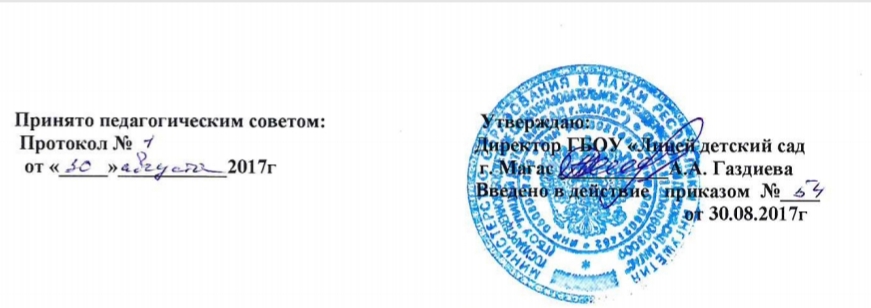 ПОЛОЖЕНИЕоб информационном сайте  1. Общие положения1.1. Положение об информационном сайте ГБОУ «Лицей детский сад г. Магас» (далее – Положение) определяет статус официального сайта в сети Интернет (далее – Сайт), назначение, принципы построения, структуру и порядок размещения в сети Интернет информационных материалов, а также регламентирует технологию их создания и функционирования.1.2. Адрес Сайта отражается на официальном бланке образовательного учреждения.1.3. Сайт обеспечивает официальное представление информации об образовательном учреждении в сети Интернет с целью расширения рынка информационно-образовательных услуг образовательного учреждения, оперативного ознакомления педагогов, работников, обучающихся, родителей, деловых партнеров и других заинтересованных лиц с различными аспектами деятельности образовательного учреждения, повышения эффективности взаимодействия с целевой аудиторией.1.4. Функционирование Сайта регламентируется действующим законодательством Российской Федерации, уставом образовательного учреждения, настоящим Положением, приказами и распоряжениями руководителя образовательного учреждения.1.5. Информация, представленная на Сайте, является открытой и общедоступной, если иное не определено специальными документами.1.6. Права на все информационные материалы, размещенные на Сайте, принадлежат образовательному учреждению, кроме случаев, оговоренных в Соглашениях с авторами работ.1.7. Концепция и структура Сайта обсуждается всеми участниками образовательного процесса на заседаниях органов самоуправления образовательной организации.1.8. Общая координация работ по разработке и развитию Сайта возлагается на руководителя образовательного учреждения, ответственного за работу с Сайтом.1.9. Ответственность за содержание информации, представленной на Сайте, несет руководитель образовательного учреждения.1.10. Настоящее Положение может быть изменено и дополнено в соответствии с приказом руководителя образовательного учреждения.2. Цели и задачи Сайта2.1. Целями создания Сайта образовательного учреждения являются: обеспечение открытости информационного пространства образовательного учреждения;реализация прав граждан на доступ к открытой информации при соблюдении норм профессиональной этики педагогической деятельности и норм информационной  безопасности;реализация принципов единства культурного и образовательного пространства демократического государственно-общественного управления образовательным учреждением;информирование общественности о программе развития образовательной организации, поступлении и расходовании материальных и финансовых средств, а также о результатах уставной деятельности.2.2. Создание и функционирование Сайта образовательного учреждения направлены на решение следующих задач:оказание государственных услуг в электронном виде;формирование целостного позитивного имиджа образовательного учреждения;совершенствование информированности граждан о качестве образовательных услуг в учреждении; создание условий для взаимодействия участников образовательного процесса, социальных партнеров образовательной организации;осуществление обмена педагогическим опытом;стимулирование творческой активности педагогов и обучающихся.3. Информационная структура сайта3.1. Информационный ресурс Сайта формируется из общественно-значимой информации для всех участников образовательного процесса, деловых партнеров и всех прочих заинтересованных лиц в соответствии с уставной деятельностью образовательного учреждения.3.2. Информационный ресурс Сайта является открытым и общедоступным. Информация Сайта излагается общеупотребительными словами, понятными широкой аудитории.3.3. Примерная информационная структура Сайта определяется в соответствии с задачами реализации государственной политики в сфере образования.3.4. Примерная информационная структура Сайта формируется из двух видов информационных материалов: обязательных к размещению на Сайте (инвариантный блок) и рекомендуемых к размещению (вариативный блок).3.5. Обязательные элементы структуры  Сайта образовательного учреждения:Раздел "Сведения об образовательном учреждении"Раздел "Новости"Раздел "Итоговая аттестация" Раздел "Поступающим в школу"Раздел "Информатизация ОУ"Раздел "Методическая копилка"Раздел "Расписание уроков"Раздел "Внеклассная работа"Раздел "Спорт"Раздел "Служба здоровья"Раздел "Служба сопровождения"Раздел "Наши достижения"Раздел "Наши проекты"Раздел "Родителям"Раздел "Школьная библиотека"Раздел "Фотоальбомы"Раздел "Гостевая книга"3.6.	Информационные материалы инвариантного блока являются обязательными к размещению на официальном Сайте образовательного учреждения в соответствии с Федеральным законом Российской Федерации  «Об образовании в Российской Федерации» № 273-ФЗ  от 29.12.2012 г. и должны содержать:3.6.1. информацию:а) о дате создания образовательного учреждения, об учредителе, учредителях образовательного учреждения, о месте нахождения образовательного учреждения и ее филиалов (при наличии), режиме, графике работы, контактных телефонах и об адресах электронной почты;б) о структуре и об органах управления образовательным учреждением;в) о реализуемых образовательных программах с указанием учебных предметов, курсов, дисциплин (модулей), практики, предусмотренных соответствующей образовательной программой;г) о численности обучающихся по реализуемым образовательным программам за счет бюджетных ассигнований федерального бюджета, бюджетов субъектов Российской Федерации, местных бюджетов и по договорам об образовании за счет средств физических и (или) юридических лиц;д) о языках образования;е) о федеральных государственных образовательных стандартах, об образовательных стандартах (при их наличии);ж) о руководителе образовательного учреждения, его заместителях, руководителях филиалов образовательного учреждения (при их наличии);з) о персональном составе педагогических работников с указанием уровня образования, квалификации и опыта работы;и) о материально-техническом обеспечении образовательной деятельности (в том числе о наличии оборудованных учебных кабинетов, объектов для проведения практических занятий, библиотек, объектов спорта, средств обучения и воспитания, об условиях питания и охраны здоровья обучающихся, о доступе к информационным системам и информационно-телекоммуникационным сетям, об электронных образовательных ресурсах, к которым обеспечивается доступ обучающихся);к)  о наличии и об условиях предоставления обучающимся стипендий, мер социальной поддержки;л) о наличии общежития, интерната, количестве жилых помещений в общежитии, интернате для иногородних обучающихся, формировании платы за проживание в общежитии;м) об объеме образовательной деятельности, финансовое обеспечение которой осуществляется за счет бюджетных ассигнований федерального бюджета, бюджетов субъектов Российской Федерации, местных бюджетов, по договорам об образовании за счет средств физических и (или) юридических лиц;н) о поступлении финансовых и материальных средств и об их расходовании по итогам финансового года;о) о трудоустройстве выпускников;3.6.2  копии:а) устава образовательного учреждения;б) лицензии на осуществление образовательной деятельности (с приложениями);в) свидетельства о государственной аккредитации (с приложениями);г) плана финансово-хозяйственной деятельности образовательного учреждения, утвержденного в установленном законодательством Российской Федерации порядке, или бюджетной сметы образовательного учреждения;д) локальных нормативных актов, предусмотренных Федеральным законом Российской Федерации  «Об образовании в Российской Федерации» № 273-ФЗ  от 29.12.2012 г., правил внутреннего распорядка обучающихся, правил внутреннего трудового распорядка, коллективного договора;3) отчета о результатах самообследования. Показатели деятельности образовательного учреждения, подлежащему самообследованию, и порядок его проведения устанавливаются федеральным органом исполнительной власти, осуществляющим функции по выработке государственной политики и нормативно-правовому регулированию в сфере образования;4) документа о порядке оказания платных образовательных услуг, в том числе образца договора об оказании платных образовательных услуг, документа об утверждении стоимости обучения по каждой образовательной программе;5) предписаний органов, осуществляющих государственный контроль (надзор) в сфере образования, отчетов об исполнении таких предписаний;6) иной информации, которая размещается, опубликовывается по решению образовательного учреждения и (или) размещение, опубликование которой является обязательным в соответствии с законодательством Российской Федерации.3.6.3. Информация и документы, указанные в пункте 3.6.2  настоящего Положения, если они в соответствии с законодательством Российской Федерации не отнесены к сведениям, составляющим государственную и иную охраняемую законом тайну, подлежат размещению на официальном сайте образовательного учреждения в сети "Интернет" и обновлению в течение десяти рабочих дней со дня их создания, получения или внесения в них соответствующих изменений. 3.7. В предоставляемой информации не должно быть сведений, запрещенных к распространению законодательством Российской Федерации, содержащих служебную или государственную тайну, нарушающих авторские и смежные права, права интеллектуальной собственности третьих лиц, наносящих моральный вред, оскорбления чести, достоинства и деловой репутации третьих лиц.4.  Организация информационного наполнения и сопровождения Сайта4.1.  Информационное наполнение и актуализация Сайта осуществляется совместными усилиями руководителя образовательного учреждения, заместителей директора, педагогов и общественных организаций. Для обеспечения разработки и функционирования Сайта назначается администратор Сайта (далее - Администратор)  и может быть создана рабочая группа.4.2.  В состав рабочей группы функционирования Сайта входят:- руководитель или заместитель руководителя;- инициативные педагоги, родители и обучающиеся.4.3. Непосредственное выполнение работ по размещению информации на Сайте, обеспечению ее целостности и доступности, реализации правил разграничения доступа возлагается на Администратора Сайта, который назначается руководителем образовательного учреждения.4.4. Администратор обеспечивает качественное выполнение всех видов работ, непосредственно связанных с функционированием сайта: разработку и изменение дизайна и структуры, наличие всех обязательных элементов структуры, регулярное обновление информации (не реже раза в неделю), архивирование устаревшей информации, неактуальных сведений и документов, разработку новых веб-страниц, программно-техническую поддержку, реализацию политики разграничения доступа и обеспечение безопасности информационных ресурсов. 4.4. Информация, предназначенная для размещения на Сайте, предоставляется в электронном виде Администратору, который оперативно обеспечивает ее размещение в соответствующем разделе Сайта. Текстовая информация предоставляется в формате doc, графическая – в формате jpeg или gif. В случае внесения изменений в материалы, подлежащие обязательному размещению, их обновление на Сайте должно быть проведено в течение десяти дней.4.5. Администратор организует удобную для пользователей навигацию (легкий и быстрый поиск нужной информации), следит за активностью всех разделов сайта. Администратор располагает  ссылки на информационно-образовательные ресурсы в соответствующем разделе или представляет их  на главной странице Сайта в виде баннеров, следит за отсутствием ссылок на неработающие и запрещенные Интернет-ресурсы, за открытием главной страницы сайта, соответствующей названию ссылки. 4.6. Администратор соблюдает требования к содержательному наполнению  официального Сайта образовательного учреждения: информация находится в соответствующем разделе сайта,  к ней обеспечен быстрый доступ,  содержание документа соответствует его названию и назначению, не противоречит  другим документам, размещенным на сайте, форматы файлов позволяют открывать их в любой операционной системе (*doc), текст документа оформлен в полном объеме, читаем и  хорошо различим,  является действующим и соответствует правилам и нормам русского языка.5. Права и обязанности5.1. Члены рабочей группы функционирования Сайта имеют право: вносить предложения администрации образовательного учреждения по развитию структуры, функциональности и информационного наполнения Сайта по соответствующим разделам (подразделам);запрашивать информацию, необходимую для размещения на Сайте, у администрации образовательного учреждения;5.2. Администратор Сайта обязан организовать работу, обеспечивающую работоспособность Сайта:взаимодействие Сайта с внешними информационно-телекоммуникационными сетями, с сетью Интернет;проведение организационно-технических мероприятий по защите информации Сайта от несанкционированного доступа;ведение архива информационных материалов и программного обеспечения, необходимого для восстановления и инсталляции Сайта;разграничение прав доступа к ресурсам Сайта  и прав на изменение информации;сбор, обработка и размещение на Сайте информации в соответствии с требованиями настоящего Положения;выполнение своих функциональных обязанностей в соответствии с планом работы по созданию и поддержке Сайта; представление отчета о проделанной работе.6. Ответственность и контроль6.1 Ответственность за содержание и достоверность размещаемой на Сайте информации несет руководитель образовательного учреждения. 6.2. Общая координация работ по развитию Сайта и контроль выполнения обязанностей лицами, участвующими в процессах информационного наполнения, актуализации и программно-технического сопровождения Сайта, возлагается на руководителя и его заместителя. 6.2. Ответственность за недостоверное, несвоевременное или некачественное предоставление информации для размещения на Сайте, за нарушение работоспособности Сайта вследствие реализованных некачественных концептуальных решений, отсутствия четкого порядка в работе лиц, на которых возложено предоставление информации, несет руководитель образовательного учреждения. 6.4. Ответственность за некачественное текущее сопровождение Сайта несет Администратор. Некачественное текущее сопровождение может выражаться:в несвоевременном размещении предоставляемой информации;в совершении действий, повлекших причинение вреда информационному ресурсу;в невыполнении необходимых программно-технических мер по обеспечению целостности и доступности информационного ресурса.7. Финансовое, материально-техническое обеспечение сайта	7.1 Работы по обеспечению функционирования сайта производятся за счёт средств ОУ или за счёт привлечения средств.